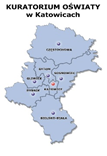 Wyniki konkursu na realizację przedsięwzięcia szkolnej ścieżki spacerowo-przyrodniczej pod hasłem Ścieżka pozytywnej energii…prowadzonego w ramach Kampanii pod hasłem Dzielmy się pozytywną energią…realizowanej w zakresie zapobiegania przestępczości i aspołecznym zachowaniom programu „Razem bezpieczniej w Regionie” w roku szkolnym 2021/2022Komisja konkursowa dokonała oceny prac konkursowych w dwóch kategoriach. Wyróżnione szkoły:Kategoria: szkoła podstawowa W kategorii szkoła ponadpodstawowa nie przyznano wyróżnień.Gratulujemy wyróżnionym szkołom!Uroczystość wręczenia dyplomów i nagród nastąpi 10 czerwca 2022 r. w Sali Marmurowej Urzędu Wojewódzkiego w Katowicach, o szczegółach powiadomimy drogą telefoniczną. Osoba udostępniająca informację: st. wizytator Dorota Niedzielska-Barczyk 32 606 30 14Szkoła Mistrzostwa Sportowego w Tychach„Pozytywnie zakręcone lekcje w SMS”Szkoła Podstawowa nr 7 Specjalna w Katowicach„Tajemniczy świat”Szkoła Podstawowa nr 1 w Pewli Wielkiej„Ścieżka pozytywnej energii… Las, słońce i kwitnące ogrody”